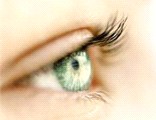 Il/la sottoscritto/a …................................................................................................................matricola n. ………………………………………………………….. iscritto al c.d.s. in Ottica e Optometria,CHIEDEdi inserire nella propria carriera il certificato:………………………………………………………………………………………………………………………………………….